                                   Comune di Porano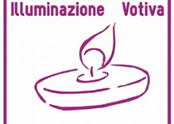 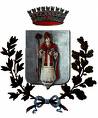                    Servizio Lampade Votive______                            Canone annuale lampade votive Civico CimiteroANNO 2024SI INFORMA Che è in scadenza il pagamento del canone annuale del Servizio illuminazione tombe del Cimitero Comunale per l'anno 2024.Il costo del canone annuo per ogni lampada votiva è di €      15,00 (iva compresa)Spese amministrative/postali                                                  €        1,00Si ricorda che:L’autorizzazione ha validità per l’anno solare e si intende tacitamente rinnovata di anno in anno;Nel caso in cui l’utente intenda rinunciare al servizio in parola, dovrà darne disdetta a mezzo di lettera raccomandata, email. o direttamente presso gli uffici Comunali entro il mese di Ottobre;In caso di mancato o ritardato pagamento del canone, l’Amministrazione Comunale è autorizzata ad interrompere l'erogazione dell'energia elettrica;Per quanto non espressamente riportato nelle suddette norme e modalità, saranno valide le disposizioni del Codice Civile.Il servizio di allacciamento viene effettuato esclusivamente da personale appositamente incaricato dal Comune. Il servizio viene effettuato utilizzando lampade di tipo unico che verranno fornite dal Comune al quale spetta la manutenzione ordinaria degli impianti e l'eventuale sostituzione delle lampade.  Il pagamento del canone annuo di consumo dovrà avvenire tramite versamento al Comune a mezzo di bollettino che il Responsabile del servizio competente dovrà trasmettere agli utenti Nell'anno cui si riferiscono i consumi. Qualora l'utente non abbia ricevuto entro il mese di OTTOBRE il relativo bollettino, egli ha l'onere di richiedere nel mese successivo direttamente all'ufficio comunale competente la determinazione della somma da pagare per il servizio. Il pagamento deve essere effettuato entro il termine perentorio del mese successivo. Qualora l'utente non provveda al pagamento entro i termini fissati, l'ufficio comunale competente provvederà ad inviare tramite lettera raccomandata con avviso di ricevimento, con spese a carico dell'utente. Il pagamento delle somme suddette dovrà avvenire entro quindici giorni dalla data di ricevimento dell'avviso di sollecito. Trascorsi inutilmente i termini di cui al comma precedente, l'ufficio comunale competente provvederà all’interruzione del servizio ed al recupero delle somme dovute nelle forme coattive previste dalla legge. Qualora l'utente presenti nuova domanda è obbligato preventivamente ad estinguere il debito preesistente nei confronti del Comune per le somme non corrisposte, comprensive altresì di quelle relative al ritardato pagamento. Nonostante l'estinzione del debito, l'utente è comunque tenuto a presentare nuova domanda e a pagare la relativa quota di allacciamento Qualora esistessero delle discordanze, si prega di comunicare i dati corretti all’Ufficio Servizio Lampade Votive presso il Comune di Porano - Tel. 0763 374462 int.3- email marzia.coppola@comune.porano.tr.it	